Príloha č. 1 k všeobecne záväznému nariadeniu obce Pernek č. 6/2021 Rokovací poriadok komisií zriadených Obecným zastupiteľstvom obce Pernek 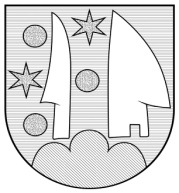 Zápisnica č. 04/2023 zo zasadnutia komisieIde o zasadnutie komisie (zakrúžkovať):Komisia pre financie a rozpočetKomisia pre výstavbu, životné prostredie a dopravuKomisia pre kultúru, šport a sociálnu oblasťIná komisia (uviesť názov):  ..............................................................................................................Dátum konania zasadnutia komisie:  .....21.08.2023......................................................Čas začatia zasadnutia komisie: ......18:30..........................................................................Miesto konania zasadnutia komisie: ...Obecný úrad Pernek...............................................Zasadnutie komisie zvolal: ..............Ing. Vratko Piruš........................................................Zasadnutie komisie vedie: ................ Ing. Vratko Piruš.......................................................Zapisovateľ: .................. MVDr. Helena Danielová...........................................................Overovateľ: .................... Ing.  Miroslav Bokes.................................................................Prítomní členovia komisie (titul, meno, priezvisko a podpis): Ing. Vratko Piruš................................................................................................................................ Ing.  Miroslav Bokes.......................................................................................................................... Ing. Vladimír Kesegh.........................................................................................................................MVDr. Helena Danielová...................................................................................................................Andrej Višňovský...............................................................................................................................Neprítomní členovia komisie (titul, meno a priezvisko):Ing. Miroslav Truc........................................................................................................................Prítomní  hostia (titul, meno, priezvisko a podpis):Martin Ledník, Halinárová Mária, Baláž, MančejkováKomisia je uznášaniaschopná, pretože je prítomných ..........5..... zo ..........6...... členov komisie.Návrh programu zasadnutia komisie:Prerokovanie projektovej dokumentácie rekonštrukcie „cesty za humnami“– zapracované pripomienky z posledného stretnutia  (5.verzia)Oprava premostenia mlynského náhonuParkovanie pri kostoleVývoz žúmp a nakladanie s odpadovými vodami v rodinných domoch v PernekuRôzneHlasovanie o schválení návrhu programu zasadnutia komisie (menovite a následne počet):ZA: Ing. Piruš, Ing. Bokes, MVDr. Danielová, Ing. Kesegh, Višňovský, t. j. (počet) ...5.....PROTI: ..................................................................................................................., t. j. (počet) ...0.....ZDRŽAL SA: ........................................................................................................., t. j. (počet) ...0.....Zasadnutie komisie bolo skončené o ........21:00........................ hod.......................................................                                                       .....................................................  titul, meno, priezvisko, podpis                                                              titul, meno, priezvisko, podpis                zapisovateľ                                                                                              overovateľ......................................................                                                        titul, meno, priezvisko, podpis                                                                           predseda komisie                                                                                         Prerokovanie jednotlivých bodov schváleného programu zasadnutia komisie, uvedenie podstatných vyjadrení členov komisie, starostu, hostí a občanov a uvedenie uznesení komisie k prerokovaným bodom schváleného programu zasadnutia komisie (schvaľuje, odporúča, neodporúča, odkladá a pod.), s uvedením titulu, mena a priezviska členov komisie, ktorí hlasovali „za“ schválenie uznesenia komisie, „proti“ prijatiu uznesenia komisie a ktorí sa zdržali hlasovania o prijatí uznesenia komisie; uznesenia komisie je potrebné chronologicky očíslovať. Na prijatie uznesenia komisie je potrebný súhlas nadpolovičnej väčšiny prítomných členov komisie. Prerokovanie projektovej dokumentácie rekonštrukcie „cesty za humnami“– zapracované pripomienky z posledného stretnutia  (5.verzia )Zúčastnila sa p. Halinárová za Halinárovcov. Pripomienky k verzii 5 poslali dotknutí e-mailom, tie boli zapracované do verzii 5.1, 5.2. Nové požiadavky k verzii 5.1 a 5.2 doručené  e-mailom: p. Tančibok žiada okótovať trojuholník verzia 5.2 , p. Zámečník nesúhlasí so žiadnou z verzii 5.1 a 5.2.Stavebná komisia rozhodla, že bude stanovený definitívny variant riešenia najvýhodnejší pre väčšinu  zainteresovaný strán.Prekonzultované boli alternatívy s otočou– do svahu. Otoč je plánovaná pre osobné autá 5x14x4,5 m – musí sa zohľadniť aj smetiarske auto, inak by nosili majitelia pozemkov na hlavnú cestu. Najvýhodnejší je projekt bez prekládky sietí – podľa pôvodného územného plánuUznesenie č 1.Komisia schvaľuje že:Definitívna verzia projektu je kombinácia varianty:  projektu 5.2. platí po č.p 152/3, ďalej bude pokračovať podľa verzie projektu č. 4 s upravenou šírkou (2,5m+2,5m+0,5m+0,5m).  Prekládka sietí sa realizovať nebude.Návrh bude zaslaný projektantovi na zapracovanie a obec dá na svoje náklady vypracovať geometrický plánNásledne majitelia pozemkov pristúpia k vysporiadaniu pozemkov podľa schválenej projektovej dokumentácie.ZA: Ing. Piruš, Ing. Bokes, MVDr. Danielová, Višňovský, Ing. Kesegh t. j. (počet) ...5...PROTI: ...................................................................................................................., t. j. (počet) ...0.....ZDRŽAL SA: ........................................................................................................., t. j. (počet) ...0.....Oprava premostenia mlynského náhonuUznesenie č 2.Komisia súhlasí s osadením žľabu cez cestu cez mlynský náhon – žľab pre vysokú záťaž SV svetlá šírka 500ZA: Ing. Piruš, Ing. Bokes, MVDr. Danielová, Višňovský, Ing. Kesegh t. j. (počet) ...5...PROTI: ...................................................................................................................., t. j. (počet) ..0......ZDRŽAL SA: ........................................................................................................., t. j. (počet) ....0....Parkovanie pri kostoleE-mailová sťažnosť občana – 1.8.2023 (Katarína Šimunová Zelenčíková) s problémom s prejazdom okolo zaparkovaných vozidiel pri kostole počas konania cirkevných obradov.Uznesenie č 3.Komisia odporúča OZ riešiť problematiku komplexne v rámci koncepcie dopravy a parkovania v celej obci. Ďalej komisia odporúča OZ vyčleniť potrebné zdroje na spracovanie projektovej dokumentácie dopravného značenia vrátane parkovania.ZA: Ing. Piruš, Ing. Bokes, MVDr. Danielová, Višňovský, Ing. Kesegh t. j. (počet) ...5...PROTI: ...................................................................................................................., t. j. (počet) ..0......ZDRŽAL SA: ........................................................................................................., t. j. (počet) ....0....Vývoz žúmp a nakladanie s odpadovými vodami v rodinných domoch v PernekuObec má uloženú povinnosť na základe podnetu  enviropolície (číslo konania
PPZ-NCODK-OENV4-2023/054578) zozbierať údaje o  vývoze žúmp a čističiek pre všetky domácností v susedstve vodných tokov.Uznesenie č 4.Komisia berie na vedomie  uloženú povinnosť obce na základe podnetu  enviropolície (číslo konaniaPPZ-NCODK-OENV4-2023/054578) zozbierať údaje o  vývoze žúmp a čističiek pre všetky domácností v susedstve vodných tokov.Rôzne     5.1 Prítomný pán  Baláž a pani Mančejková podali opätovne zdôvodnenie a technické riešenie prístupovej cesty vzťahujúce sa  k žiadosti o odkúpenie časti pozemku parcely registra E 517/1 za účelom zriadenia prístupovej cesty k parcelám menovaných žiadateľov. Uznesenie č 5.1.Stavebná komisia odporúča: OZ opätovne prerokovať horeuvedenú žiadosť na OZ dňa 30.10.2023 Kultúrny dom – je potrebné sanovať parkety – boli predložené 2 ponuky 3800, cca 5000 na brúsenie a 3 x lakovanie. Uznesenie č 5.2.Stavebná komisia odporúča starostovi obce vybrať najvýhodnejšiu ponuku, naplánovať zdroje a realizáciu.Hasičská zbrojnica – zhodnotenie postupu stavebných prác, zhodnotenie cenových ponúk pre materiály a práce spevnené plochy pred HZ.Uznesenie č 5.3.Komisia berie na vedomie  informáciu o cenových ponukách  pre stavebné materiály a prace pre vonkajšie spevnené plochy pred HZ.Námet od občanov  – svojpomocne urobiť pre deti pumptrackovu dráhu, otázka na obec, či  máme vhodný pozemok pre realizáciu projektu. Uznesenie č 5.4.Stavebná komisia po preskúmaní pozemkov konštatuje, že sa vo vlastníctve obce vhodný pozemok nenachádza.ZA: Ing. Piruš, Ing. Bokes, MVDr. Danielová, Višňovský, Ing. Kesegh t. j. (počet) ...5...PROTI: ...................................................................................................................., t. j. (počet) ..0......ZDRŽAL SA: ........................................................................................................., t. j. (počet) ....0....